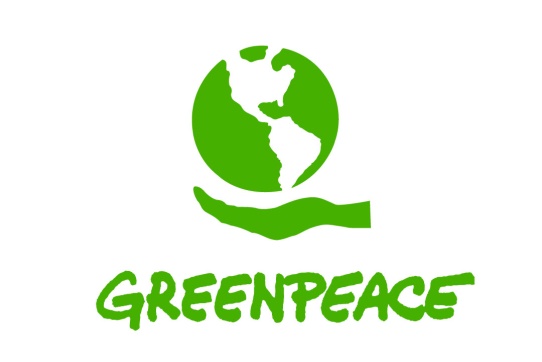 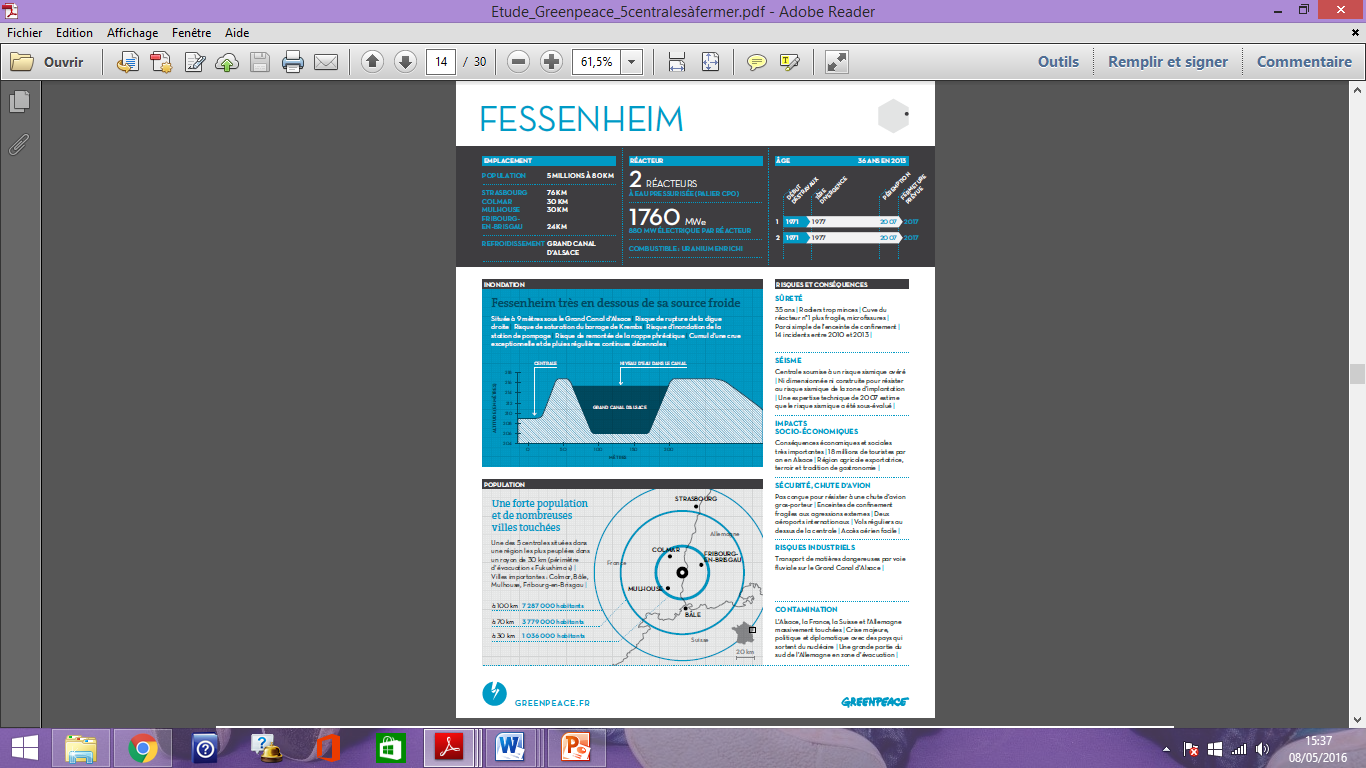 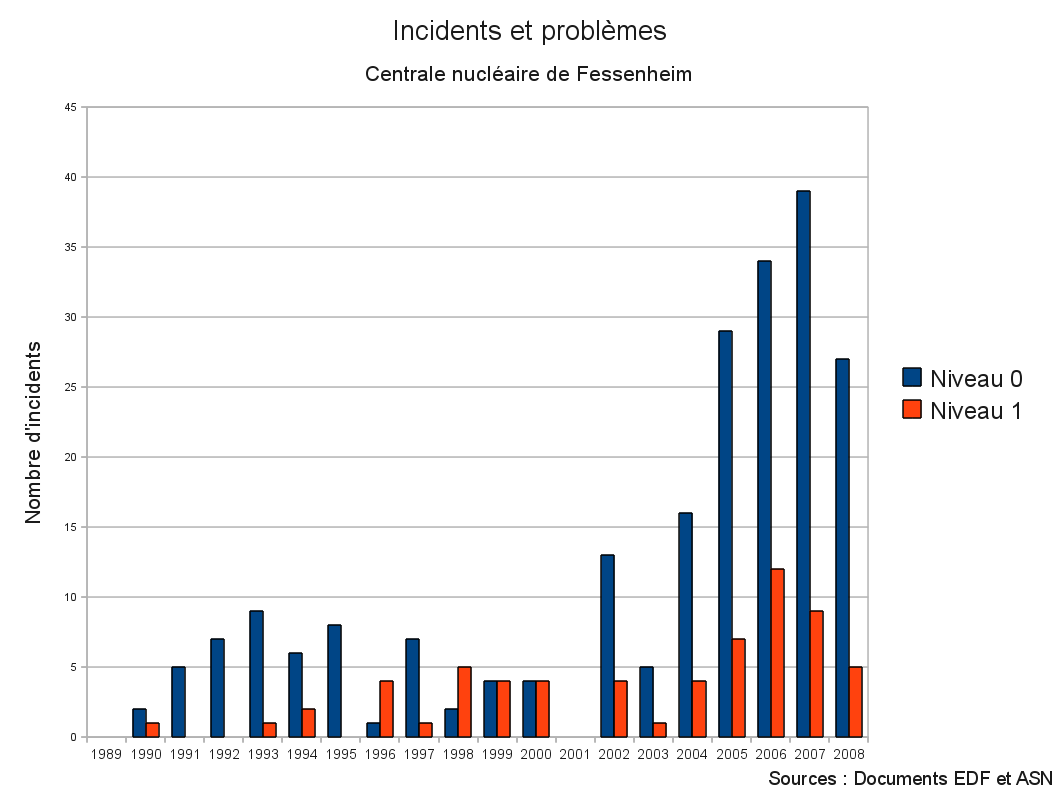 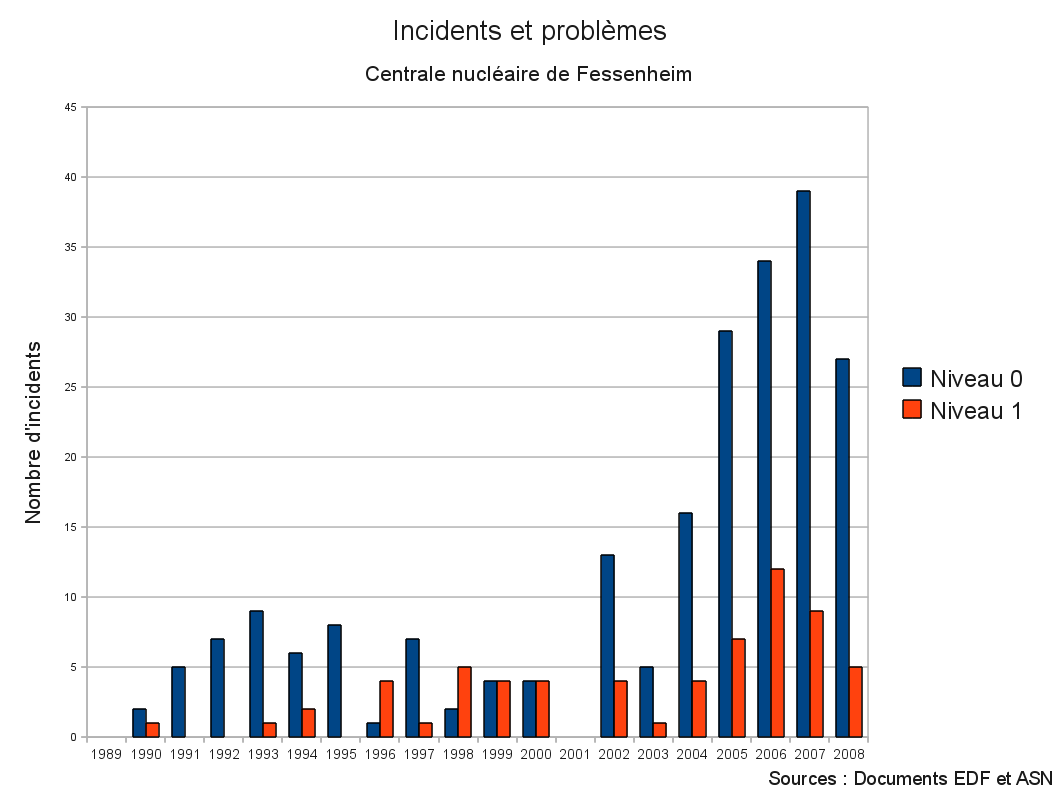 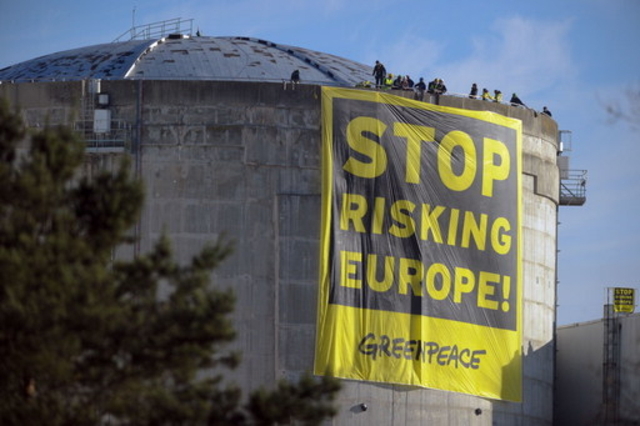 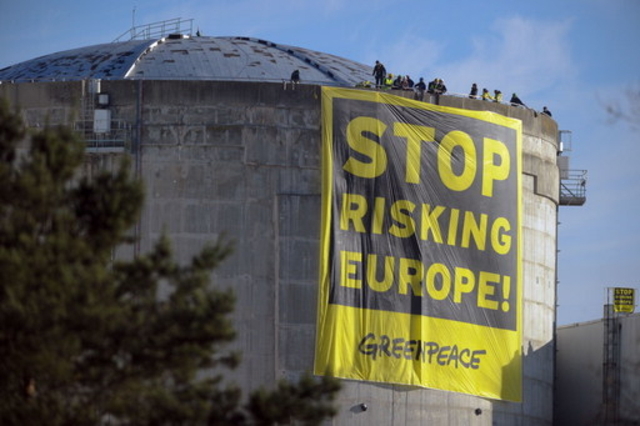 Pour aller plus loin : www.greenpeace.fr 